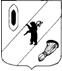 КОНТРОЛЬНО-СЧЕТНАЯ КОМИССИЯ ГАВРИЛОВ-ЯМСКОГО МУНИЦИПАЛЬНОГО РАЙОНА                                    152240, Ярославская область, г. Гаврилов-Ям, ул. Советская, д. 51___________________________________________________________________________________Заключение № 01-18/1 Контрольно-счётной комиссии  Гаврилов-Ямского  муниципального района на проект решения Муниципального Совета Заячье-Холмского сельского поселения  «Об исполнении бюджета   Заячье-Холмского сельского поселения  за 2018 год»г. Гаврилов-Ям                                                                  29 марта 2019 года1.Общие положенияЗаключение Контрольно-счетной комиссии Гаврилов-Ямского муниципального района (далее – Контрольно-счётная комиссия) на отчёт об исполнении бюджета Заячье-Холмского  сельского поселения за 2018 год подготовлено в соответствии с Бюджетным Кодексом Российской Федерации, положением о Контрольно-счётной комиссии Гаврилов-Ямского  муниципального района, на основании Соглашения о передаче Контрольно-счётной комиссии Гаврилов-Ямского муниципального района части полномочий контрольного органа  Заячье-Холмского сельского поселения по осуществлению внешнего муниципального финансового контроля.     Отчет об исполнении бюджета поселения за 2018 год представлен в Контрольно-счётную комиссию 13 февраля 2019 года, что соответствует срокам, установленным в статье 264.4. Бюджетного Кодекса Российской Федерации (далее – БК РФ).       Одновременно с отчётом об исполнении бюджета поселения в Контрольно-счётную комиссию представлена следующая документация:пояснительная записка об исполнении бюджета поселения,отчет об исполнении резервного фонда поселения,справка о дебиторской и кредиторской задолженности,отчет об исполнении бюджетных ассигнований дорожного фонда за 2018 год.Цель проверки:Целью подготовки заключения является определение полноты поступления доходов и иных платежей в местный бюджет, привлечения и погашения источников финансирования дефицита местного бюджета, фактического расходования средств поселенческого бюджета по сравнению с показателями, утвержденными решением о бюджете поселения по объему и структуре, а также установление законности, целевого назначения и эффективности финансирования и использования средств поселенческого бюджета в 2018 году.Сроки проведения: с 25.03.2019 года по 28.03.2019 года.2. Анализ годовой бюджетной отчетности     По итогам анализа представленной администрацией  Заячье-Холмского  сельского поселения бюджетной отчётности за 2018 год можно сделать вывод о ее соответствии по составу, структуре и заполнению (содержанию) требованиям ст. 264.1. БК РФ, Инструкции о порядке составления и представления годовой, квартальной и месячной отчетности об исполнении бюджетов бюджетной системы Российской Федерации, утверждённой приказом Минфина Российской Федерации от 28.12.2010 № 191н (в действующей редакции).     Анализ представленной бюджетной отчетности в сравнении с отчетом об исполнении бюджета главного распорядителя средств бюджета, главного администратора доходов и источников финансирования дефицита бюджета  на отчётный год (в последней редакции) и проектом решения об исполнении бюджета поселения за 2018 год представлен в Приложениях 1 и 2  к данному заключению.      Как видно из таблиц, плановые показатели, указанные в отчете об исполнении бюджета главного распорядителя средств бюджета, главного администратора доходов и источников финансирования дефицита бюджета –  Администрации Заячье-Холмского сельского поселения, соответствуют показателям решения Муниципального Совета  Заячье-Холмского сельского поселения о бюджете Заячье-Холмского сельского поселения  на 2018 год, с учетом внесенных в него изменений, и рассматриваемого проекта решения.     Плановые показатели, указанные в отчете об исполнении бюджета главного распорядителя средств бюджета, главного администратора доходов и источников финансирования дефицита бюджета –  Администрации Заячье-Холмского сельского поселения, соответствуют показателям решения Муниципального Совета  Заячье-Холмского сельского поселения о бюджете Заячье-Холмского сельского поселения  на 2018 год, с учетом внесенных в него изменений, и рассматриваемого проекта решения.       Заключение по результатам внешней проверки годовой бюджетной отчетности направлены в Муниципальный Совет Заячье-Холмского сельского поселения и Главе Заячье-Холмского сельского поселения.       По результатам проверки сделаны выводы о том, что бюджетная отчетность составлена в соответствии с  требованиями  Инструкции  № 191н и является достоверной. 3. Общие итоги исполнения  бюджета поселения     Решением Муниципального Совета Заячье-Холмского сельского поселения «О бюджете Заячье-Холмского сельского поселения на 2018 год» 22 декабря 2017 года № 19 доходы местного  бюджета утверждены в объеме 13 662,1 тыс. рублей, расходы в сумме 13 712,1 тыс. рублей. Дефицит  в размере 50,0 тыс. рублей.      Согласно Решения Муниципального Совета Заячье-Холмского сельского поселения в последней редакции от 30 ноября 2018 № 24 «О внесении изменений в решение от 22.12.2017 № 19 «О бюджете Заячье-Холмского сельского поселения на 2018 год» доходы составляют 16 154,4 тыс. рублей, расходы –  16 299,1 тыс. рублей, дефицит – 144,7 тыс.  рублей.     Уточненный план по доходам и расходам бюджета Заячье-Холмского сельского поселения  на 2018 г., связанный с внесением финансовым органом Заячье-Холмского сельского поселения изменений в сводную бюджетную роспись без внесения изменений в решение о бюджете, что допускается ч. 3 ст. 217 Бюджетного кодекса РФ, установил: доходы – 16 154,4 тыс. рублей,  расходы –  16 299,1 тыс. рублей,  дефицит – 144,7 тыс. рублей.Динамика этапов утверждения бюджета Заячье - Холмского сельского поселения на 2018 год.Таблица 1     Исполнение по доходам за 2018 год составило –  15 582,2 тыс. рублей или 96,5 % уточненных годовых назначений, расходы – 15 516,7 тыс. рублей или 95,2 % уточненных годовых ассигнований (Таблица 2).     За 2018 год местный бюджет исполнен с профицитом в размере 65,6 тыс. рублей.  Общие итоги исполнения  бюджета                                                                                                             Таблица 24. Исполнение бюджета по доходам        Исполнение доходной части бюджета за 2018 год составило 15 582,2 тыс. рублей или 96,5 % от плановых назначений.      Основными источниками поступлений в бюджет поселения стали  безвозмездные поступления  - 63,8 % от всех доходов бюджета или 9 953,0 тыс. рублей, что составляет 100 % от плановых назначений.       Доля налоговых и неналоговых доходов составила  -  36,1 % от всех доходов бюджета или  5 629,2 тыс. рублей, что составляет  90,8 % от плановых назначений.       Доля налоговых доходов составила  35 % от всех доходов бюджета или  5 447,4 тыс. рублей, неналоговых доходов – 1,2 % от всех доходов бюджета или  181,9 тыс. рублей.     Динамика поступления доходов в бюджет  сельского поселения в 2017-2018 годах.Таблица 3тыс.рублей     В целом поступление доходов поселения по сравнению с аналогичным периодом 2017 года уменьшилось  на 1 117,4 тыс. рублей или на 6,7 %.     Показатели налоговых доходов увеличились на 402,1 тыс. рублей или на 7,9 %.      Неналоговые доходы снизились по сравнению с аналогичными показателями прошлого года на 879,3 тыс. рублей или на 82,8 %.      Сравнивая структуру доходов бюджета поселения в 2018 году с 2017 годом можно отметить следующее:увеличение  поступления налога на доходы физических лиц – на 4,4 % или на 19,1 тыс. рублей, увеличение поступления акцизов по подакцизным товарам (продукции), производимым на территории Российской Федерации – на 0,8 % или 100,8 тыс. рублей,значительное  снижение поступления единого сельскохозяйственного налога – на 90,9 % или 4,1 тыс. рублей,снижение поступления налога на имущество физических лиц - на 22,7 % или на 54,6 тыс. рублей,увеличение  поступления земельного налога  – на  10,5 % или  на 341,0 тыс. рублей,поступлений от использования имущества, находящегося в государственной и муниципальной собственности в 2017 году не было, а  в 2018 году составили 4,2 тыс. рублей),увеличились поступления по доходам от оказания платных услуг – на 4,7 % или на 3,5 тыс. рублей,снижение доходов от продажи материальных и нематериальных активов на  89,9 % или на 887,0 тыс. рублей,показатели  безвозмездных поступлений  уменьшились на 6,0 % или на 640,2 тыс. рублей. 4.1. Налоговые доходы     Налоговые доходы за 2018 год составили наибольший удельный вес собственных доходов поселения без учета безвозмездных поступлений – 96,8 %.    Процент исполнения от плановых назначений составил 90,8 %  или 5 447,4 тыс. рублей.    Основными видами налоговых доходов поселения являются акцизы по подакцизным товарам (продукции), производимым на территории Российской Федерации и земельный налог.      Поступление акцизов по подакцизным товарам (продукции), производимым на территории Российской Федерации в 2018 году составили 1 204,4 тыс. рублей или 101,2 % от плановых назначений.      В 2018 году  поступления налога на имущество составили 3 787,2 тыс. рублей или 87,2 %  плановых назначений, в том числе:налог на имущество физических лиц составил 185,9 тыс. рублей или 79,4 %,что на 54,6 тыс. рублей меньше по сравнению с 2017 годом.земельный налог в 2018 году исполнен на 87,7 % и в сумме составил 3 601,3 тыс. рублей, что на 341,0 тыс. рублей больше по сравнению с 2017 годом.      Поступления НДФЛ в 2018 году составили  96,9 % от плановых назначений или 455,5 тыс. рублей, что на 19,0 тыс. больше аналогичных показателей 2017 года.      Поступления единого сельскохозяйственного налога составили 0,4 тыс. рублей, что на 4,0 тыс. рублей меньше показателей 2017 года. 4.2. Неналоговые доходы.     Неналоговые доходы в 2018 году составили 181,9  тыс. рублей или  91,4 % от плановых назначений. По сравнению с 2017 годом произошло значительное уменьшение поступлений  на 879,3 тыс. рублей или на  82,8 %.Показатели доходов от использования имущества, находящегося в государственной и муниципальной собственности составили 4,2 тыс. рублей или 100% от плановых назначений (в 2017 году поступления по аналогичным показателям отсутствовали).Показатели от доходов от оказания платных услуг составляют 78,0 тыс. рублей или 82,1 % от плановых назначений и состоят из:прочие доходы от оказания платных услуг (работ) получателями средств бюджетов сельских поселений – 63,0 тыс. рублей или 78,7 % от плановых значений, что на 3,5 тыс. рублей выше показателей прошлого года,прочие доходы от компенсации затрат бюджетов сельских поселений – 15,0 тыс. рублей или 100 % от плановых значений. Аналогичные показатели 2017 года были ниже на 10,5 тыс. рублей.Доходы от продажи материальных и нематериальных активов составляют 99,7 тыс. рублей или 100,0 % от плановых значений, что на 887,0 тыс. рублей меньше показателей прошлого года.4.3. Безвозмездные поступления     Общий объем безвозмездных поступлений в бюджет поселения в 2018 году составил 9 953,0 тыс. рублей или  100 % от плана, в том числе:дотации в сумме 4 975,0 тыс. рублей – 100 % от плана;субсидии в сумме 3 739,9 тыс. рублей – 99,9 % от плана;субвенции в сумме 77,9 тыс. рублей – 100 % от плана;иные межбюджетные трансферты в сумме 1 160,2 тыс. рублей – 100 % от плана.     Безвозмездные поступления в 2018 году можно характеризовать получением дотаций на выравнивание бюджетной обеспеченности в сумме 4 915,0 тыс. рублей, а также основными суммами субсидий:субсидии бюджетам сельских поселений на строительство, модернизацию, ремонт и содержание автомобильных дорог общего пользования, в том числе дорог в поселениях (за исключением автомобильных дорог федерального значения) – 1 503,3 тыс. рублей,субсидии  на проведение капитального ремонта муниципальных учреждений культуры – 1 100,0 тыс. рублей.Основные суммы иных межбюджетных трансфертов:межбюджетные трансферты, передаваемые бюджетам сельских поселений из бюджетов муниципальных районов на осуществление части полномочий по решению вопросов местного значения в соответствии с заключенными соглашениями – 1 160,2 тыс. рублей.5. Исполнение расходной части бюджета    Согласно представленному проекту решения расходная часть бюджета  сельского поселения в 2018 году установлена Решением о бюджете (в последней редакции) в сумме 16 299,1 тыс. рублей, исполнена в сумме 15 516,7 тыс. рублей, что составило 95,2 % плановых назначений.      При этом бюджет поселения исполнен с профицитом в размере 65,6 тыс. рублей.      В сравнении с 2017 годом расходы бюджета поселения уменьшились  на 1 219,6 тыс. рублей или на  7,3 %.Исполнение расходной части бюджетаТаблица 4тыс. рублейПри сравнительном анализе с показателями расходов 2017 года можно сделать следующие выводы:Уменьшение бюджетных ассигнований в 2018 году, по сравнению с 2017 годом наблюдается по следующим направлениям:общегосударственные вопросы – на 25,2 тыс. рублей или на 0,6 %;национальная безопасность и правоохранительная деятельность – на 49,5 тыс. рублей или на 47,6 %;национальная экономика – на 1 537,1 тыс. рублей или на 28,4 %;жилищно-коммунальное хозяйство – на 854,0 тыс. рублей или на 0,7 %;Увеличение расходов бюджетных ассигнований в 2018 году, по сравнению с 2017 годом наблюдается по следующим направлениям:национальная оборона – на 5,6 тыс. рублей или на 7,9 %;культура, кинематография – на 1 194,3 тыс. рублей или на 31,8 %;социальная политика – на 46,2 тыс. рублей или на 6,4 %.5.1. Распределение расходов бюджета по направлениям в 2017 и 2018 годах Таблица 5     Результаты анализа свидетельствуют, что средства бюджета  сельского поселения в 2018 году расходовались в основном по  трем направлениям.     Наибольший удельный вес расходов по разделу 0800 «Культура, кинематография» в общем объеме расходной части бюджета поселения составили 31,9 % или 4 952,7 тыс. рублей, что на 1 194,3 тыс. рублей или на 31,8 % больше аналогичных показателей 2017 года и на 266,8 тыс. рублей или на 5,1 % меньше плановых показателей.       По разделу 0400 «Национальная экономика» - 24,9 % или 3 867,6 тыс. рублей (на 1 537,1 тыс. рублей или на 28,4 % меньше по сравнению с 2017 годом и на 80,3 тыс. рублей или на 2,0 % меньше плановых показателей), а именно: дорожное хозяйство – 3 867,6 тыс. рублей.     Годовые ассигнования по разделу 0100 «Общегосударственные вопросы» в общем объеме расходной части бюджета поселения составили – 25,0 %  или  3 873,3 тыс. рублей, что на 25,2 тыс. рублей или на 0,6 % меньше показателей 2017 года, на 192,7 тыс. рублей или на 4,7 % ниже плановых показателей.100 % исполнение плановых назначений достигнуто  по   направлениям:национальная оборона – 77,9 тыс. рублей – 100 % (на 5,6 тыс. рублей или на 7,8 % выше показателей 2017 года),образование – 35,00 тыс. рублей – 100,00%,физическая культура и спорт – 45,00 тыс. рублей –100%.Исполнение бюджетных назначений по другим направлениям сложилось следующим образом:национальная безопасность и правоохранительная деятельность – 54,5 тыс. рублей – 99,1 % (на 49,5 тыс. рублей или на 47,5 % ниже показателей 2017 года),жилищно-коммунальное хозяйство – 1 847,6 тыс. рублей – 88,5 % (на 854,0 тыс. рублей или на 31,6 % меньше показателей 2017 года),социальная политика – 763,1 тыс. рублей – 99,7 % (на 46,2 тыс. рублей или на 6,4 % больше показателей 2017 года). 5.2.Расходы на содержание органов местного самоуправления поселения на 2018 год запланированы в сумме 3 710,0 тыс. рублей, исполнены в сумме 3 561,7 тыс. рублей (сумма по разделу, подразделу 0102, 0103, 0104, 0106).      Контрольно-счетная комиссия отмечает, что в постановлении Правительства Ярославской области от 24.09.2008 № 512-п (в действующей редакции) нормативы расходов на содержание органов местного самоуправления городских и сельских поселений Ярославской области для Заячье-Холмского сельского поселения установлены в размере 3 711,0 тыс. рублей.5.3. Муниципальные программы Заячье-Холмского сельского поселения    В соответствии с Федеральным законом от 07.05.2013 № 104-ФЗ «О внесении изменений в Бюджетный кодекс Российской Федерации и отдельные законодательные акты Российской Федерации в связи с совершенствованием бюджетного процесса» расходная часть бюджета  сельского поселения на 2018 – 2020 годы сформирована в рамках муниципальных программ Заячье-Холмского сельского поселения (далее – программы).      Постановлением Администрации Заячье-Холмского сельского поселения «Об утверждении муниципальных программ» от 11.11.2013г. № 162/1 (с изменениями от 07.12.2017г. №178) утвержден перечень муниципальных программ, который является основным нормативно-правовым актом  для формирования программного бюджета на 2018 год и на плановый период 2019-2020 годы.     При сравнительном анализе Перечня утвержденных муниципальных программ с наименованиями программ, указанных в Приложении 2 к отчету об исполнении бюджета, расхождений не установлено.     Согласно приложению 2 к проекту бюджета об исполнении  «Исполнение расходов бюджета Заячье-Холмского сельского поселения по целевым статьям (муниципальным программам и непрограммным направлениям деятельности) и группам видов расходов классификации расходов бюджетов Российской Федерации на 2018 год» программная часть бюджета поселения  на 2018 год запланирована в сумме 12 173,2 тыс. рублей,  что составляет 74,7 % от всех расходов бюджета поселения, и состоит из 7 муниципальных программ Заячье-Холмского сельского поселения. Исполнение по программным расходам составило 11 570,0 тыс. рублей или 95,0 % от плана.Исполнение по программным расходам за 2017 и 2018 годы.Таблица 6Анализируя приведенную выше таблицу можно сделать следующие выводы:100% исполнение к плановым показателям на 2018 год не достигнуто ни по одной из муниципальных программ,отмечается низкое исполнение по муниципальной программе «Благоустройство в Заячье-Холмском сельском поселении» - 88,5 %,программная часть бюджета за 2018 год выполнена на 91,8 % к аналогичным показателям прошлого года.5.4.Эффективность исполнения муниципальных программПорядок разработки, реализации и оценки эффективности муниципальных программ Заячье-Холмского сельского поселения утвержден Постановлением Администрации Заячье-Холмского сельского поселения № 20 от 14.02.2017г. (изм. от 19.06.2017 № 396), что соответствует п. 1 ст. 179 БК РФ.В соответствии с п. 8.13.5 Порядка № 20 от 14.02.2017г. (изм. от 19.06.2017 № 396) по каждой муниципальной программе ежегодно проводится оценка эффективности ее реализации. В соответствии с п.8.13.6 Порядка № 20 от 14.02.2017 г. (изм. от 19.06.2017 № 396) в итоговых отчетах о выполнении муниципальных программ Заячье-Холмского сельского поселения  отражена оценка эффективности и результативности реализации муниципальных программ согласно Приложению 9 Порядка № 20 от 14.02.2017 г. (изм. от 19.06.2017 № 396). Результаты оценки отражены в таблице 7.Таблица 7 Анализируя приведенную выше таблицу можно сделать вывод о том, что муниципальные программы разделились поровну на высокорезультативные и   низкорезультативные. Высокая эффективность по исполнению наблюдается у четырех программ.По результатам данной оценки Администрацией Заячье-Холмского сельского поселения может быть принято решение о целесообразности сохранения и продолжения, о необходимости прекращения или об изменении, начиная с очередного финансового года, ранее утвержденных муниципальных программ.5.5.Анализ ведомственной структуры расходов, показывает, что в 2018 году расходы бюджета поселения осуществлял 1 главный распорядитель бюджетных средств – Администрация Заячье-Холмского сельского поселения(859). 6. Анализ сведений,  представленных одновременно с отчётом об исполнении  бюджета сельского поселения за  2018 год6.1. Информация о расходовании резервного фонда  Расходование средств резервного фонда за 2018 год Администрацией Заячье-Холмского сельского поселения  осуществлялось согласно Постановлению Администрации Заячье-Холмского сельского поселения от 09.10.2015г. № 208. Средства резервного фонда выделялись на приобретение пиломатериалов жителям, пострадавшим от пожара (Постановление Администрации Заячье-Холмского сельского поселения от 01.03.2018 г. № 42).Исполнение за 2018 год составило 19,0 тыс. рублей или 38,0 % от плановых значений. 6.2. Информация о расходовании средств дорожного фондаРасходование средств дорожного фонда Администрацией Заячье-Холмского сельского поселения  осуществлялось согласно Постановлению Муниципального Совета Заячье-Холмского сельского поселения от 18.10.2013 г. № 21(изм. от 24.02.2015 г. № 6).При установленном плане на 2018 год в размере 3 947,8 тыс. рублей, исполнение составило 3 867,5 тыс. рублей или 98,0 %, а именно:содержание автомобильных дорог общего пользования (межпоселенческих дорог) (средства муниципального района) – 1 160,2 тыс. рублей или 100 % от плановых значений,содержание улично-дорожной сети (дороги внутри населенных пунктов) – 585,1 тыс. рублей или 87,9 % от плановых значений,ремонт улично-дорожной сети (средства поселения) – 565,8 тыс. рублей или 100 % от плановых значений,ремонт улично-дорожной сети (областные средства) – 1503,3 тыс. рублей или 100 % от плановых значений,разработка проектно - сметной документации – 28,7 тыс. рублей или 100 % от плановых значений,проверка обоснованности проектно – сметной документации – 24,3тыс. рублей или 100 % от плановых значений.6.3.Отчет по источникам финансирования дефицита бюджета поселения, о состоянии муниципального долга поселения на 01.01.2019 года       Решением Муниципального Совета Заячье-Холмского сельского поселения в последней редакции от 30.11.2018 № 24 «О внесении изменений в решение « О бюджете Заячье-Холмского сельского поселения на 2018 год » от 22.12.2017 № 19 доходы утверждены 16 154,4 тыс. рублей, расходы –  16 299,1 тыс. рублей, дефицит – 144,7 тыс. рублей.     Источником внутреннего финансирования дефицита бюджета в течение  2018 года служили остатки денежных средств местного бюджета. По итогам  2018 года бюджет исполнен с профицитом в  65,6 тыс. рублей.       Свободный остаток средств бюджета на счете Федерального казначейства 40201 (40204) по состоянию на 31.12.2018 г.  составил  169,7 тыс. рублей.      Кредитные ресурсы в 2018 году не привлекались, муниципальные гарантии не предоставлялись.6.4. Информация о дебиторской и кредиторской задолженности   По состоянию на 01 января 2019 года: Дебиторская задолженность составила  -  38,5 тыс. рублей. Вся задолженность является текущей.По сравнению с показателями 2017 года задолженность увеличилась на 9,9 тыс. рублей или на 34,6%.Кредиторская задолженность  составила  -  18,0 тыс. рублей, что на 1 133,0 тыс. рублей или на 98,4 % меньше аналогичных показателей прошлого года.  Причиной образования кредиторской задолженности является несвоевременное предоставление документов для расчетов.Кредиторская задолженность с просроченным сроком исполнения отсутствует.7. Результаты проверки данных отчета об исполнении бюджета с данными УФК Данные отчета об исполнении бюджета Заячье-Холмского сельского поселения за  2018 год по доходам и расходам были сверены с данными «Отчета по поступлениям и выбытиям» органа, осуществляющего кассовое обслуживание исполнения бюджета – Управления Федерального Казначейства (УФК)  по Ярославской области  (ф. 0503151). Расхождений не выявлено.8. Результаты проверки и анализа соблюдения порядка применения бюджетной классификации Российской Федерации.Контрольно – счетная комиссия Гаврилов-Ямского района отмечает, что нарушений Указаний о порядке применения бюджетной классификации РФ, утвержденных приказом Минфина 01.07.2013 № 65-н (в действующей на момент составления, редакции) (далее – Приказ Минфина 01.07.2013 № 65-н) при разработке проекта бюджета не выявлено.9.Публичные слушания      Постановлением Администрации Заячье-Холмского сельского поселения от 13.02.2019г. № 18 «О проведении публичных слушаний по отчету об исполнении бюджета Заячье-Холмского сельского поселения за 2018 год» дата публичных слушаний назначена  на  12.03.2019 года, что соответствует ст. 28 Федерального закона от 06.10.2003 № 131-ФЗ «Об общих принципах организации местного самоуправления в Российской Федерации», ст. 16 Устава Заячье-Холмского сельского поселения, положению о публичных слушаниях в Заячье-Холмском сельском поселении, утвержденного решением Муниципального Совета от 03.03.2016 № 5. Выводы:Представленный  проект решения Муниципального Совета Заячье-Холмского сельского поселения «Об исполнении бюджета Заячье-Холмского СП за 2018 год» в целом соответствует требованиям Бюджетного Кодекса РФ.В 2018 году бюджетный план по поступлению доходов исполнен в размере 15 582,2 тыс. рублей или на 96,5 %, в том числе по налоговым и неналоговым доходам – 5 629,2 тыс. рублей или на 90,8 % .Доходы бюджета по безвозмездным поступлениям от вышестоящих бюджетов бюджетной системы РФ исполнены в размере 9 953,0 тыс. рублей или на 100,0 % и по сравнению с 2017 годом уменьшились на  640,2 тыс. рублей.  Расходы бюджета Заячье-Холмского сельского поселения исполнены в размере 15 516,7 тыс. рублей  или  на 95,2 % бюджетных назначений.По итогам года сложился профицит в размере 65,6 тыс. рублей. Расходы на содержание органов местного самоуправления поселения на 2018 год исполнены в сумме 3 561,7 тыс. рублей, что соответствует нормативам расходов на содержание органов местного самоуправления городских и сельских поселений Ярославской области для Заячье-Холмского сельского поселения установленных постановлением Правительства Ярославской области от 24.09.2008 № 512-п (в действующей редакции).Программная часть бюджета поселения  на 2018 год состоит из 7 муниципальных программ Заячье-Холмского сельского поселения. Исполнение по программным расходам составило 11 570,0 тыс. рублей или 95,0 % от плана.Расходование средств резервного фонда за 2018 год составило 19,0 тыс. рублей или 38,0 % от плановых значений.Расходование средств дорожного фонда за 2018 год составило 3 867,5 тыс. рублей или 98,0 %.Программная часть бюджета поселения  состоит из 7 муниципальных программ Заячье-Холмского сельского поселения. Исполнение по программным расходам составило 11 570,0 тыс. рублей или 95,0 % от плана.Расходование средств резервного фонда составило 19,0 тыс. рублей или 38,0 % от плановых значений.Расходование средств дорожного фонда составило 3 867,5 тыс. рублей или 98,0 % от плановых значений.Источником внутреннего финансирования дефицита бюджета в течение  2018 года служили остатки денежных средств местного бюджета. По итогам  2018 года бюджет исполнен с профицитом в  65,6 тыс. рублей. Кредитные ресурсы в 2018 году не привлекались, муниципальные гарантии не предоставлялись.По результатам проверки годовой бюджетной отчетности сделаны выводы о том, что бюджетная отчетность составлена в соответствии с  требованиями  требованиям ст. 264.1. БК РФ, Инструкции  № 191н и является достоверной.Рекомендации:Контрольно-счетная комиссия Гаврилов-Ямского муниципального района рекомендует проект решения Муниципального Совета Заячье-Холмского сельского поселения «Об исполнении бюджета Заячье-Холмского СП за 2018 год» к принятию.                                                                                      М.П.№  Дата РешениеОсновные показатели бюджета Основные показатели бюджета Основные показатели бюджета №  Дата РешениеДоходытыс.руб Расходытыс.руб Дефицит(-)/ Профицит(+)1922.12.2017«О бюджете Заячье-Холмского сельского поселения  на 2018 год»13 662,113 712,1- 50,0126.01.2018О внесении изменений в решение «О бюджете Заячье-Холмского сельского поселения  на 2018 год» №  19 от 22.12.2017 г.  13 662,113 806,8- 144,7516.03.2018О внесении изменений в решение «О бюджете Заячье-Холмского сельского поселения  на 2018 год» №  19 от 22.12.2017 г.  14 012,714 157,4- 144,7909.04.2018О внесении изменений в решение «О бюджете Заячье-Холмского сельского поселения  на 2018 год» №  19 от 22.12.2017 г.15 312,715 457,4- 144,71116.05.2018О внесении изменений в решение «О бюджете Заячье-Холмского сельского поселения  на 2018 год» №  19 от 22.12.2017 г.15 690,615 835,3- 144,71616.07.2018О внесении изменений в решение «О бюджете Заячье-Холмского сельского поселения  на 2018 год» №  19 от 22.12.2017 г.15 801,815 946,5- 144,72004.10.2018О внесении изменений в решение «О бюджете Заячье-Холмского сельского поселения  на 2018 год» №  19 от 22.12.2017 г.15 979,116 123,8- 144,72430.11.2018О внесении изменений в решение «О бюджете Заячье-Холмского сельского поселения  на 2018 год» №  19 от 22.12.2017 г.16 154,416 299,1- 144,7Показатели2018 год2018 год2018 годПоказателиУточненный план на 2018 год (тыс. рублей)Исполнено за 2018 год (тыс. рублей)Исполнено к уточненному плану, %Доходы16 154,415 582,296,5Расходы16 299,115 516,795,2Дефицит/Профицит-144,765,6Код бюджетной классификации РФНаименование доходаРешение об исполнении бюджета поселения за 2017 годРешение о бюджете поселения 2018 первая редакцияРешение о бюджете поселения 2018 послед.редакцияПроект решения об исполнении бюджета поселения за 2018 год% исполнения за 2018 годНалоговые и неналоговые доходыНалоговые и неналоговые доходы6 106,46 005,76 199,55 629,290,8%Налоговые доходыНалоговые доходы5 045,25 925,76 000,65 447,490,8%000 1 00 00000 00 0000 000Доходы, в том числе:5 045,25 925,76 000,65 447,490,8%182 1 01 00000 00 0000 000 Налоги на прибыль, доходы436,4470,0470,0455,596,9%182 1 01 02000 01 0000 110Налог на доходы физических лиц436,4470,0470,0455,596,9%100 1 03 02000 01 0000 110Акцизы по подакцизным товарам (продукции), производимым на территории Российской Федерации1 103,61 114,71 189,61 204,4101,2%182 1 05 00000 00 0000 000 Налоги на совокупный доход4,40,00,00,4182 1 05 03000 01 0000 110 Единый сельскохозяйственный налог4,40,00,00,4182 1 06 00000 00 0000 000 Налоги на имущество3 500,84 341,04 341,03 787,287,2%182 1 06 01000 00 0000 110Налог на имущество физических лиц240,5234,0234,0185,979,4%182 1 06 06000 00 0000 110Земельный налог3 260,24 107,04 107,03 601,387,7%Неналоговые доходыНеналоговые доходы1 061,280,0198,9181,991,4%000 1 11 00000 00 0000 000Доходы от использования имущества, находящегося в государственной и муниципальной собственности0,00,04,24,2100,0%859 1 11 05035 10 0000 120Доходы от сдачи в аренду имущества, находящегося в оперативном управлении органов управления сельских поселений и созданных ими учреждений (за исключением имущества муниципальных бюджетных и автономных учреждений)0,00,04,24,2100,0%859 1 13 01000 00 0000 000Доходы от оказания платных услуг74,580,095,078,082,1%859 1 13 01995 10 0000 130Прочие доходы от оказания платных услуг (работ) получателями средств бюджетов сельских поселений70,080,080,063,078,7%859 1 13 02995 10 0000 130Прочие доходы от компенсации затрат бюджетов сельских поселений4,515,015,0100,0%000 1 14 00000 00 0000 000Доходы от продажи материальных и нематериальных активов986,70,099,799,7100,0%859 1 14 02053 10 0000 410Доходы от реализации иного имущества, находящегося в собственности сельских поселений (за исключением имущества муниципальных бюджетных и автономных учреждений, а также имущества муниципальных унитарных предприятий, в том числе казенных), в части реализации основных средств по указанному имуществу 135,50,00,0859 1 14 06025 10 0000 430Доходы от продажи земельных участков, находящихся в собственности сельских поселений (за исключением земельных участков муниципальных бюджетных и автономных учреждений)851,299,799,7100,0%000 2 00 00000 00 0000 000Безвозмездные поступления 10 593,27 656,49 954,99 953,0100,0%000 2 02 10000 00 0000 151Дотации бюджетам бюджетной системы Российской Федерации4 989,04 915,04 975,04 975,0100,0%852 2 02 15001 10 0000 151Дотации бюджетам сельских поселений на выравнивание бюджетной обеспеченности4 989,04 915,04 915,04 915,0100,0%852 2 02 19999 10 1003 151Прочие дотации бюджетам сельских поселений60,060,0 100,0%000 2 02 20000 00 0000 151   Субсидии бюджетам бюджетной системы Российской Федерации (межбюджетные субсидии)4 410,11 503,43 741,93 739,999,9%000 2 02 30000 00 0000 151Субвенции бюджетам бюджетной системы Российской Федерации72,277,977,977,9100,0%000 2 02 40000 00 0000 151Иные межбюджетные трансферты1 121,91 160,21 160,21 160,2100,0%859 2 02 40014 10 0000 151Межбюджетные трансферты, передаваемые бюджетам сельских поселений из бюджетов муниципальных районов на осуществление части полномочий по решению вопросов местного значения в соответствии с заключенными соглашениями1 121,91 142,91 160,21 160,2100,0%ИТОГОИТОГО16 699,613 662,116 154,415 582,296,5%ВСЕГОВСЕГО16 699,613 662,116 154,415 582,296,5%Код раздела и подраздела БК РФНаименованиеРешение об исполнении бюджета поселения за 2017 годРешение о бюджете поселения 2018 первая редакцияРешение о бюджете поселения 2018 последняя редакцияПроект решения об исполнении бюджета поселения за 2018 год% исполнения за 2018 год0100Общегосударственные вопросы3 898,54 060,04 066,03 873,395,3%0102Функционирование высшего должностного лица субъекта Российской Федерации и муниципального образования829,2850,0850,0833,998,1%0104Функционирование Правительства Российской Федерации, высших исполнительных органов государственной власти субъектов Российской Федерации, местных администраций2 709,22 805,02 805,02 672,895,3%0106Обеспечение деятельности финансовых, налоговых и таможенных органов и органов финансового (финансово-бюджетного) надзора55,055,055,055,0100,0%0111Резервные фонды50,031,00,0%0113Другие общегосударственные вопросы305,0300,0325,0311,595,9%0200Национальная оборона72,277,977,977,9100,0%0203Мобилизационная и вневойсковая подготовка72,277,977,977,9100,0%0300Национальная безопасность и правоохранительная деятельность104,055,055,054,599,1%0310Обеспечение пожарной безопасности104,055,055,054,599,1%0400Национальная экономика5 404,63 778,33 947,93 867,698,0%0409Дорожное хозяйство (дорожные фонды)5 404,63 778,33 947,93 867,698,0%0500Жилищно-коммунальное хозяйство2 701,62 111,02 087,81 847,688,5%0501Жилищное хозяйство2,83,13,43,192,2%0503Благоустройство2 698,82 107,92 084,51 844,588,5%0700Образование35,035,035,035,0100,0%0707Молодежная политика 35,035,035,035,0100,0%0800Культура, кинематография3 758,53 330,05 219,54 952,794,9%0801Культура3 758,53 330,05 219,54 952,794,9%1000Социальная политика716,9220,0765,0763,199,7%1003Социальное обеспечение населения716,9220,0765,0763,199,7%1100Физическая культура и спорт45,045,045,045,0100,0%1102Массовый спорт45,045,045,045,0100,0%ИТОГОИТОГО16 736,313 712,216 299,115 516,795,2%ВСЕГОВСЕГО16 736,313 712,216 299,115 516,795,2%Профицит (+) /Дефицит (-)Профицит (+) /Дефицит (-)-36,7-50,1-144,765,6№Название муниципальной программы2018 год2018 год2018 год2017 год2017 год№Название муниципальной программыПлан(тыс. рублей)Факт(тыс. рублей)% исполненияФакт (тыс. рублей)% исполнения2018/20171МП «Доступная среда в Заячье-Холмском сельском поселении»50,049,498,850,098,82МП «Обеспечение доступным и комфортным жильем населения Заячье-Холмского сельского поселения»746,0744,199,8716,9103,83МП «Защита населения и территории Заячье-Холмского сельского поселения от чрезвычайных ситуаций, обеспечение пожарной безопасности людей на водных объектах»55,054,599,1104,00,54МП «Развитие культуры в Заячье-Холмском сельском поселении»5 049,54 783,494,73 388,5141,25МП «Благоустройство в Заячье-Холмском сельском поселении»2 087,81 847,688,52 701,668,46МП «Развитие дорожного хозяйства в Заячье-Холмском сельском поселении»3 947,93 867,598,05 404,671,67МП «Создание условий для эффективного управления муниципальными финансами в Заячье-Холмском сельском поселении»237,0223,594,3242,092,4ИТОГО12 173,211 570,095,012 607,691,8№ постановленияДата постановленияНазвание муниципальной программыРезультаты оценкиРезультаты оценки№ постановленияДата постановленияНазвание муниципальной программыпо показателю результативностипо показателю эффективности 3506.03.2019«Доступная среда в Заячье-Холмском сельском поселении»низкорезультативнаянизкоэффективная3606.03.2019«Защита населения и территории Заячье-Холмского сельского поселения от чрезвычайных ситуаций, обеспечение пожарной безопасности и безопасности людей на водных объектах»низкорезультативнойвысокоэффективной3706.03.2019«Создание условий для эффективного управления муниципальными финансами в Заячье-Холмском сельском поселении»высокорезультативнаявысокоэффективная3806.03.2019«Обеспечение доступным и комфортным жильем населения Заячье-Холмского сельского поселения»высокорезультативнаявысокоэффективная3906.03.2019«Развитие культуры  в Заячье-Холмском сельском поселении»низкорезультативнаянизкоэффективная4006.03.2019«Благоустройство  в Заячье-Холмском сельском поселении»среднерезультативнойвысокоэффективной4106.03.2019«Развитие дорожного хозяйства в Заячье-Холмском сельском поселении»высокорезультативнойсреднеэффективнойПредседатель Контрольно-счетной комиссии Гаврилов-Ямского муниципального района                                     (должность)_____________             (подпись)Е.Р. Бурдова              (Ф.И.О.)Инспектор Контрольно-счетной комиссии Гаврилов-Ямского муниципального района                                     (должность)_____________             (подпись)А.Р.Федорова                 (Ф.И.О.)С заключением Контрольно-счетной комиссии ознакомленС заключением Контрольно-счетной комиссии ознакомленС заключением Контрольно-счетной комиссии ознакомленГлава Заячье-Холмского сельского поселения(должность)____________             (подпись)М.С.Кузьмин                      (Ф.И.О.)                М.П.         «____»____________2019г.         «____»____________2019г.